ASOCIACIJA „ŠVENČIONIŲ MIESTO VIETOS VEIKLOS GRUPĖ" VISUOTIMO 	SUSIRINKIMO PROTOKOLAS NR. VSA-22020 m. liepos 14 d.ŠvenčionysVisuotinis narių susirinkimas ivyko 2020 m. liepos 14 d. 10 val. Švenčionių rajono savivaldybės administracijos patalpose, adresu Vilniaus g.19 Švenčionys.Susirinkimo pirmininkas — asociacijos „Švenčioniu miesto vietos veiklos grupė" pirmininkė Violeta Čepukova.Susirinkimo sekretorė - asociacijos „Švenčioniu miesto vietos veiklos grupė" administrator Birutè Borovikienė.Dalyvauja Asociacijos „Švenčioniu miesto vietos veiklos grupė" visuotinio susirinkimo nariai: Violeta Čepukova, Dainius Juodgudis, Birutė Valatkienė, VVG projekto vadovė Vida Rutkovskienė, administratorė Birutė Borovikienė, DARBOTVARKÊ:1. Dél kvietimu Nr.3 teikti projektinius pasiülymus vietos plétros projektams paskelbimo.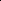  1.SVARSTYTA kvietimo teikti projektinius pasiülymus vietos plétros projektams Nr.3 klausimas. Projekto vadovè paaiškino, kad artėjant į pabaigą vietos plėtros projektų pagal kvietimą Nr.2 paraiškų teikimo ESFA terminui, aiškėja, kad dėl projektų pareiškėjų netinkamumo yra atmesti 2 projektiniai pasiūlymai, tokiu būdu lieka nepanaudota Vietos plėtros strategijai skirtų lėšų dalis. Siūloma skelbti papildomai kvietimą teikti projektinius pasiūlymus šiems 2 veiksmams pagal anksčiau patvirtintą „Švenčionių miesto vietos plėtros strategijos 2016-2022 m.“ vietos plėtros projektinių pasiūlymų vertinimo ir atrankos vidaus tvarkos aprašą (2019 m. birželio 28 d., protokolas VSA_6).NUTARTA:2.1. Paskelbti kvietimą teikti vietos plétros projektiniams pasiülymams nuo 2020 m. liepos 20 d. iki rugpjūčio 20 d. veiksmams pagal šiuos Strategijos veiksmus:2.2.1. 1.1.1. veiksmas. Vykdyti Švenčionių miesto gyventojų (darbingų bedarbių ir neaktyvių gyventojų bei kitų darbingų gyventojų, kurių namų ūkio pajamos neviršija namų ūkio skurdo rizikos ribos; verslininkų, kurie yra pradėję vietos plėtros strategijos įgyvendinimo teritorijoje vykdyti ūkinę komercinę veiklą ne anksčiau kaip prieš 1 metus iki pradėjimo dalyvauti projekto veiklose) konsultacijas verslo steigimo bei vystymo klausimais. Veiksmui skiriama lėšų suma, Eur: 8679,23Maksimali 1 projekto vertė, Eur: 12 488,33 Savivaldybės biudžeto lėšos, Eur: 2497,67Pareiškėjai privalo savo lėšomis (privačiomis lėšomis) ir (arba) nepiniginiu įnašu prisidėti prie projekto finansavimo ne mažiau 10,5% visų tinkamų finansuoti projekto išlaidų, Eur: 1311,282.2.2. 1.1.2.Veiksmas: Vykdyti neformalaus mokymo programas Švenčionių miesto gyventojų  (darbingų bedarbių ir neaktyvių gyventojų (išskyrus teritorinėse darbo biržose bedarbiais registruotus asmenis) bei kitų darbingų gyventojų, kurių namų ūkio pajamos neviršija namų ūkio skurdo rizikos ribos; verslininkų, kurie yra pradėję vietos plėtros strategijos  įgyvendinimo teritorijoje vykdyti ūkinę komercinę veiklą ne anksčiau kaip prieš 1 metus iki pradėjimo dalyvauti projekto veiklose) verslumo įgūdžiams didinti, siekiant sumažinti nedarbo lygį. Veiksmui skiriama lėšų suma, Eur: 17375,00Maksimali 1 projekto vertė, Eur: 25000,00Savivaldybės biudžeto lėšos, Eur: 5000,00Pareiškėjai privalo savo lėšomis (privačiomis lėšomis) ir (arba) nepiniginiu įnašu prisidėti prie projekto finansavimo ne mažiau 10,5% visų tinkamų finansuoti projekto išlaidų, Eur: 2625,002.2. Konsultacijas büsimiems projektu pareiškéjams teikia VVG darbuotojai, atskirų mokymų rengti nenumatoma.Nutarimas priimtas bendru sutarimu.Susirinkimo pirmininkė		Violeta Čepukova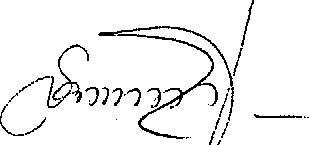 Susirinkimo sekretorė		Birutė Borovikienė